LEAVENING COMMUNITY PRIMARY SCHOOL EQUALITY PLAN 2022-25                                                                                                            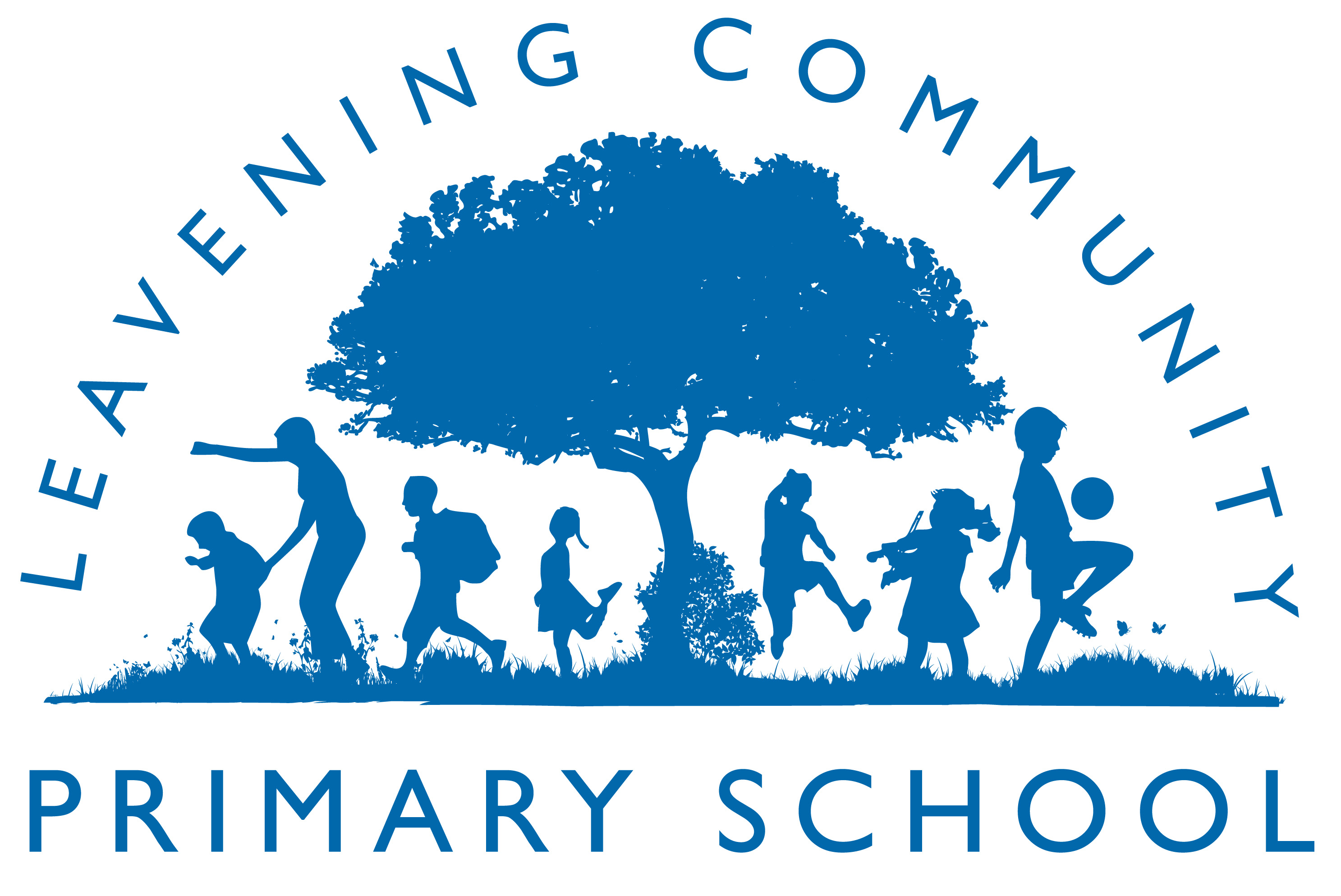 Target: Improve pupil access to curriculum (long term)Improve physical accessImproving the delivery of written communicationSuccess criteria:All staff confident and consistent in range of differentiation strategies and use of alternative recording. Disabled children confident and able to participate equally in out of school activities.All staff work from a disability equality perspective.Increased confidence of staff in developing their curriculum area accessibly.Improved involvement of TAs in planning and evaluation of lessons.Improve quality of provision for children with specific SENDEnsure access is safe and available for all visitors, staff and pupils.Improve use of alternative formats for written communicationAdditional actions to be agreed and recorded above based upon individual need/response to issues arising. Actions to achieve the success criteriaIMPROVE ACCESS TO THE CURRICULUMPersons responsibleStart dateFinish dateCosts borne by the schoolMonitoring Person and MethodNotes on progressTo ensure a consistent approach to differentiation and alternative recording in school, review school policy with to reflect good practice guidance.SENCoSeptember 2022By July 2023FGB meeting timeDesignated Governor  and HTEnsure all staff have undertaken disability equality training by reviewing policy and discussing school practices.SENCoNovember 2022December 2022Staff meeting timeDesignated Governor  and HTDevelop links with specialist teachers through NYES SEN team to improve understanding of approach and strategies.Organise opportunities for staff to discuss personalised approaches with the SEN team through pupil referrals.Establish training meetings for whole school staff if neededSENCoSENCoOngoingOngoingOngoingOngoingNon-contact time where necessary.As above.Designated Governor  and HTDevelop system for involving TAs in quality curriculum delivery - Establish joint TA/teacher observations and evaluations as part of usual monitoring procedures.Carry out shallow dives on individual SEND pupils to see how the whole curriculum meets their needs.SENCoFrom Sept 2022Review effectiveness July 2023Non-contact time for feedbackDesignated Governor  and HTRegular meetings with parents of pupil with SEND (in addition to parents’ evenings) every half term to discuss the ILPPClass teachersFrom September 2022ongoingnoneDesignated Governor  and HTIMPROVE PHYSICAL ACCESSProvide a safe tranquil space for all pupilsClass teachers1:1 GTA SENSeptember 2022ongoingresourcesDesignated Governor  and HTProvide a sensory space for all pupils with ASD to support regulation.Class teachers1:1 GTA SENSeptember 2022ongoingresourcesDesignated Governor  and HTIMPROVING THE DELIVERY OF WRITTEN COMMUNICATOION/INFORMATIONWebsite up to date and compliant. AdminSeptember 2022ongoingHT and adminImprove use of alternative formats for written communication by accessing ( when appropriate) alternative means for converting written/paper based information into alternative formats- draw on LA services available.AdminSeptember 2022ongoingHT and admin